Connacht Swim Festival L2
Lough Lannagh, CastlebarSwim Ireland Licence – 25C – 22/23-CO25Enclosed please find entry details for the Connacht Swim Festival (Level 2). This swim meet is open to swimmers registered with clubs in Swim Ireland Connacht.Appendix 1 - Order of Events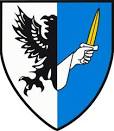 VenueLough Lannagh Sports Complex, Castlebar Co Mayo.HostSwim Ireland ConnachtFormatShort Course – 8 LaneSession TimesSession 1 – Sunday 25th June, Warm 11.00hrs Boys 20min Girls 20 min Start 11.45hrs.Events     4x 50m Medley Relay                 50 Back                  100 Back                 50 Breaststroke                 100 breaststroke                 50 Butterfly                 100 Butterfly                 50 Freestyle                100 freestyle                4 x 50m freestyle relayPlease note that depending on entry numbers, it may be necessary to have a break and arrange a second session.  This will be arranged on the day subject to referee advice.Fees€7 per Individual Event     €15 Relay Team.   FeesBank Account Name:  Swim Ireland Connacht Bank:  AIB BankBank Address:  West End Retail Park, Blanchardstown, Dublin 15.IBAN: IE60AIBK93251559772477BANK: AIBIE2DREFERENCE: NAMENO CHEQUES OR CASH WILL BE ACCEPTEDFeesAs it may not be possible to accept all entries, fee refunds will be advised to clubs on final acceptance of entriesAge as on 31st Dec 2023Festival championshipsEntries with NT will be accepted.Age 10y, 11y, 12y, 13y   Max entry 3 individual events.Relay mixed 4 x 50 MTR, must be at least 1 male 1 female, and one athlete from each age group 10-11-12-13y, (two 10y or 11y acceptable to make up a team)Relay mixed 4 x 50m FTR, must be at least 1 male 1 female and one athlete from each age group 10-11-12-13y (two 10y or 11y acceptable to make up a team)EntriesEntries, on Hy-Tek only. Entries should be email to connachtgalasecretary@swimireland.ieEntries by:Friday 9th June 2023. OfficialsClubs must provide volunteers for timekeeping duties. Volunteers should be trained to Level 1 Officials standard. Regional Officials will be arranged directly by the region in accordance with the licence category. Officials seeking specific duties for experiences may request particular rolesFINA RulesThis swim meet will be run under FINA rules. In particular, please note that the regulations relating to FINA-approved swimsuits will be enforced. https://www.swimireland.ie/news/swim-ireland-tech-suit-policy-2020ScratchesScratches at the commencement of warm up (or otherwise as directed at the swim meet).Awards Medals Awarded 10y - 1st 2nd 3rd.  .  11y - 1st 2nd 3rd.  12y - 1st 2nd 3rd.  13y - 1st 2nd 3rd.Relays open 1st 2nd 3rd. Data ProtectionSwim Ireland Connacht and its registered clubs use a software database to manage entries and results of swimming meets, and also to manage competition records of swimmers. By submitting and accepting entries, consent is hereby given, as required by the Data Protection Act, to the holding of personal information on databases. Personal data held for each swimmer will be name, date of birth, club, Swim Ireland registration number, entry times, achieved times. Certain elements of this data (name, club, age, times, achieved times) may be made public prior to, during or after the meet (e.g. programmes, results sheets, social media updates etc.) QualificationOpen to:  Athletes 10 years, 11 years, 12 years and 13 years No entry time required. 12y & 13y who have Consideration/ qualifying times in any event for Irish Summer National Age Group championships will NOT be eligible to enter this meet, If an athlete’s consideration time is NOT accepted for the Irish Summer National Age Group Championships Entry may be considered for entry.Times achieved can be used to enter Regional SC & LC meets L3.Times will only be accepted and recorded on the National Database when ALL Meet paperwork has been submitted after the Meet and all the conditions of the licence have been satisfied.HydrationPlease note that, as an environment-friendly measure, timekeepers/officials/coaches are encouraged to bring their own bottles. First AidFirst Aid facilities will be provided by facility lifeguards and staff.Fire exits should be noted on arrival. In the event of fire alarm, swimmers and volunteers will take direction from the facility staff and / or Meet Director.Session 1; Festival ChampionshipsMixed, 4 x 25m MTR.                    10y,11y,12y,13y50m Backstroke Male / female    10y 11y  12y 13y100m Backstroke Male/Female   10y 11y  12y 13y50m Breaststroke Male/Female     10y  11y  12y 13y100m Breaststroke Male/Female   10y  11y  12y 13y50m Butterfly Male/Female         10y  11y  12y 13y100m Butterfly Male/Female       10y  11y  12y 13y50m Freestyle  Male/Female       10y  11y 12y 13y100m Freestyle Male/Female      10y  11y 12y 13yMixed 4 x 50m Freestyle Relay    10y 11y 12y 13ySwimmers May only swim max 3 individual events